Trouve 7 différences entre les 2 dessins du hautet 10 différences entre les 2 dessins du basCopyright : Sylvie PTITSA – http://www.lalutiniere.com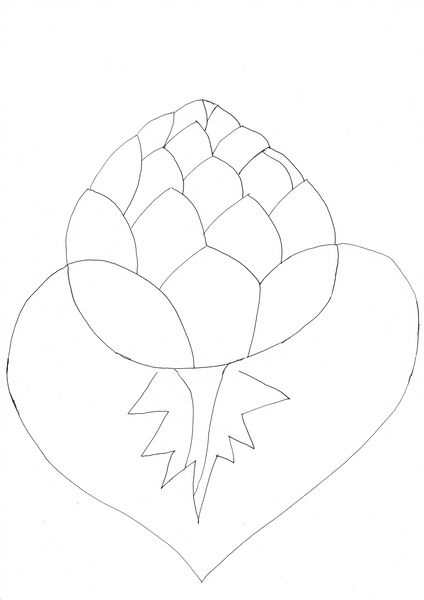 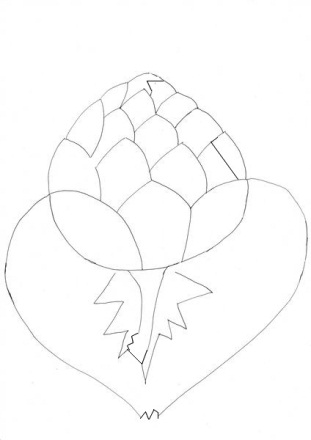 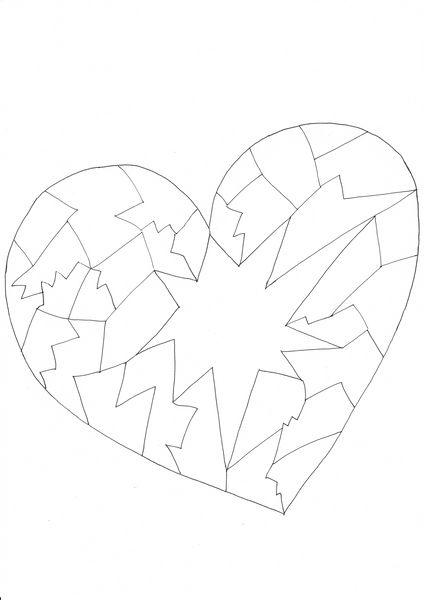 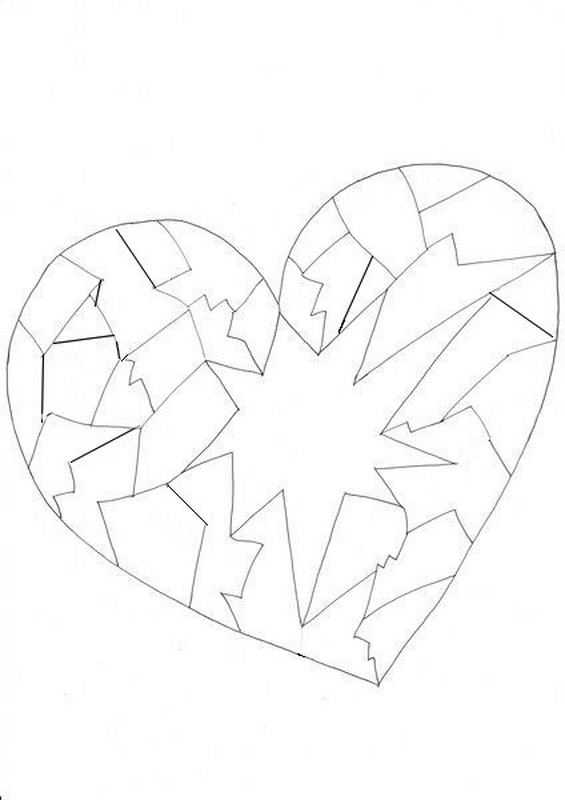 